Illinois JusticeCorps Member Application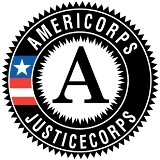 To be considered for a volunteer position, you will need to meet some initial eligibility requirements.  Before applying, please carefully review the following to make sure you qualify:All Illinois JusticeCorps applicants must be 18 years or older, a U.S. citizen or lawful permanent resident of the United States with a high school diploma/GED.  The following eligibility documentation must be included with your application:To prove AGE – a copy of driver’s license or birth certificateTo prove CITIZENSHIP or PERMANENT RESIDENT ALIEN OF THE USA: We will need a copy of one of the following: (i) a birth certificate showing that the person was born in the US, Puerto Rico, Guam, the US Virgin Islands, American Samoa or the Northern Mariana Islands; (ii) a US passport, (iii) a report of birth abroad of a US citizen by the State Department, (iv) a certificate of birth-foreign service issued by the State Department, (v) a certification of report of birth issued by the State Department, (vi) a certificate of naturalization issued by the Immigration and Naturalization Service, (vii) a certificate of citizenship issued by the Immigration and Naturalization Service, (viii) a permanent resident card, (ix) alien registration receipt card) or (x) a passport indicating that the INS has approved it as temporary evidence of lawful admission for permanent residence.To prove high school diploma or its equivalent or be enrolled in an institution of higher education – a copy of high school diploma or higher education school enrollment documentTo be eligible to serve, you will have to consent to and pass a three-part criminal history background check that includes a name search of the National Sex Offender Registry, a finger print search of the Illinois State Police registry and the state in which you reside if it is not Illinois, and an FBI fingerprint national criminal history background check. Further, you will need to pass an Illinois DCFS CANTS (Child Abuse and Neglect Tracking System) check.Illinois JusticeCorps members are required to complete 300 hours of service (which includes training workshops held during some weekday evenings and weekends).  Summer Members complete 300 volunteer hours throughout June, July and August, consistently volunteering 8 hours per day, Monday through Friday – 8am-4:30pm.Participants must provide continuous service throughout their term of service.  Students that cannot complete their hours within the 2014 summer term will not be accepted.Participants must attend a pre-service orientation and other mandatory training and member events.  Applicant ProfileLast Name	First Name	Middle Initial__________________________________________________________________Email Address__________________________________________________________________Current Address	                   Apartment #__________________________________________________________________City	   State	                Zip Code__________________________________________________________________Permanent Address	                    Apartment #__________________________________________________________________City	  State	               Zip Code__________________________________________________________________Daytime Phone		Evening Phone __________________________________________________________________Are you at least 18 years of age with a high school diploma or equivalent?	□ Yes	□ NoAre you a citizen of the United States or a permanent resident alien?	□ Yes	□ No__________________________________________________________________How did you hear about the Illinois JusticeCorps AmeriCorps Program?__________________________________________________________________Language SkillsAre you bilingual? □Yes   □No   If yes, what language(s) do you speak and with what proficiency?	Personal StatementPlease attach a brief personal statement that indicates why you want to participate in Illinois JusticeCorps, what you hope to gain and how the experience fits into your future goals.  ReferencesPlease provide the name, address, and telephone number of three references who are not related to you.Name	Relationship	Email                                              TelephoneEducationWhat is the highest grade level of education that you have completed?  ____________Are you currently enrolled in school? □Yes   □No   Where?____________________ What is your major or area of study?  ________________________________________EmploymentAre you currently employed?   □Yes   □No   If yes, how many hours per week?	How many hours per week do you plan to work during the term of service?__________Service AvailabilityAre you available for Pre-Service Orientation on Friday, June 6, 2014?  □Yes   □No   Please indicate when you are available to volunteer M0nday-Friday from 8am-4:30pmStart Date: _________________End Date:__________________CertificationI hereby certify that the information provided on this application is correct to the best of my knowledge. I understand that any misinformation or material omission could result in unfavorable consideration or immediate dismissal. Signature 		Date 	Illinois JusticeCorps is an equal opportunity program.  Women, people of color, people of all ages, ethnic minorities, persons with disabilities, and lesbian, gay, bisexual and transgender people are encouraged to apply. Auxiliary aids and services are available upon request to individuals with disabilities.Please send completed application to Stacey Weiler – sweiler@chicagobar.org with the subject line “Illinois JusticeCorps – Summer Volunteer Application”